УПРАВЛЕНИЕ ОБРАЗОВАНИЯ АДМИНИСТРАЦИИ 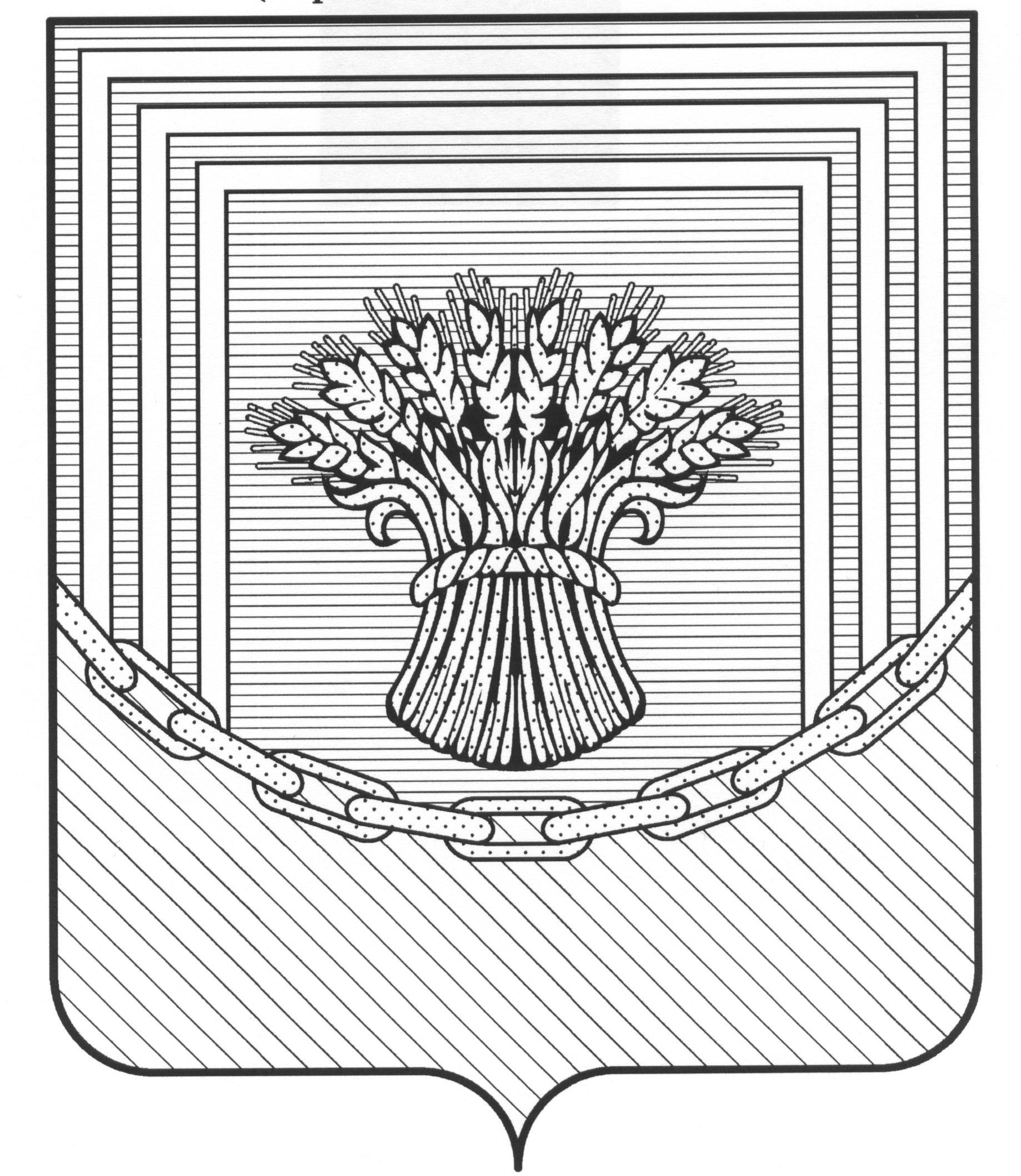 ЧЕСМЕНСКОГО МУНИЦИПАЛЬНОГО РАЙОНА ЧЕЛЯБИНСКОЙ ОБЛАСТИ__________________________________________________________________л/сч № 0398243023Б, ФУ Чесменского муниципального района с. Чесма, БИК 017501500457220 с. Чесма, ул. Советская, 47 тел. (8-351-69) 2-11-01 факс (8-351-69) 2-14-92e-mail: chesma.upr.obr@mail.ruПРИКАЗ«__» _______ 2022 г                                                                                   № ____                                                                                               О проверке итогового сочинения (изложения) в Чесменском муниципальном районе в 2022-2023 учебном году.В соответствии с приказом министерства просвещения Российской Федерации и Федеральной службой по надзору в сфере образования и науки от 07.11.2018 г. № 190/1512 «Об утверждении Порядка проведения государственной итоговой аттестации по образовательным программам  среднего общего образования»,  соответствии с приказом Министерства образования и науки Челябинской области от 06.10.2022 № 01/2193 «Об утверждении сроков, мест и порядка регистрации на участие в итоговом сочинении (изложении) в Челябинской области в 2022/2023 учебном году» информирую о приеме заявлений на участие в итоговом сочинении (изложении) посредством информационной системы «Платформа электронного взаимодействия» (далее – ИС ПЭВ),ПРИКАЗЫВАЮ:
1. Организовать проверку итогового сочинения (изложения) на уровне муниципалитета.2. Сформировать комиссию по проверке итогового сочинения (изложения) из учителей русского языка и литературы общеобразовательных организаций (Приложение).3. Определить дату и время проверки итогового сочинения (изложение): 08.12.2022 года с 9.00 часов.4. Определить место проверки итогового сочинения (изложения): МБОУ «Чесменская СОШ имени Героя Советского Союза Волошина М.Е.» по адресу с. Чесма ул. Антонни кова, 33.5. Руководителям ОО, чьи учителя участвуют в проверке итогового сочинения (изложения):5.1. Обеспечить доставку учителей предметников до места проверки итогового сочинения (изложения);5.2. Внести необходимые изменения в расписание занятий общеобразовательных организаций в день проверки итогового сочинения (изложения).6. Директору МБОУ «Чесменская СОШ имени Героя Советского Союза Волошина М.Е.» Шиховцевой С.Е.:6.1. Выделить помещение для проверки итогового сочинения (изложения);6.2. Предоставить для работы комиссии компьютер с выходом в интернет, сканер, ксерокс, принтер.7. Техническому специалисту по проверке итогового сочинения (изложения) Деменевой М.А. проверить исправность  выделенного технического оборудования;8. Специалисту по общему образованию Качаевой Е.Н.:8.1. Подготовить все необходимые нормативно – правовые и методические материалы для членов комиссии; 8.2. Подготовить и провести  инструктаж на рабочем месте с членами комиссии по проверке итогового сочинения (изложения).9. Исполнение настоящего приказа возложить на ведущего специалиста по общему образованию  Качаевой Е.Н.10. Контроль исполнения оставляю за собой.И.о.начальника Управления образования                              Б.В. ГлебовИсп.: Качаева Е.Н. (83516921778)Направить: ОО, на сайт УО, специалистам УО (Качаева Е.Н., Деменева М.А.)Приложение.№Название ООФ.И.О. педагога1МБОУ «Березинская СОШ»Резепина Антонина Александровна1МБОУ «Березинская СОШ»Резепина Антонина Александровна2-3МБОУ «Калиновская СОШ»Талалайко Светлана Оттовна, Крылова Надежда Николаевна2-3МБОУ «Калиновская СОШ»Талалайко Светлана Оттовна, Крылова Надежда Николаевна3МБОУ «Новоеткульская СОШ» Князюк Валентина Павловна3МБОУ «Новоеткульская СОШ» Князюк Валентина Павловна5-6МБОУ «Новоукраинская СОШ»Костенок Людмила Николаевна, Манько Наталья Николаевна5-6МБОУ «Новоукраинская СОШ»Костенок Людмила Николаевна, Манько Наталья Николаевна5-6МБОУ «Новоукраинская СОШ»Костенок Людмила Николаевна, Манько Наталья Николаевна7МБОУ «Огнеупорненская СОШ» Милюшенко Светлана Александровна7МБОУ «Огнеупорненская СОШ» Милюшенко Светлана Александровна7МБОУ «Огнеупорненская СОШ» Милюшенко Светлана Александровна8МБОУ « Редутовская оош»Зайдуллина Тамара Ивановна8МБОУ « Редутовская оош»Зайдуллина Тамара Ивановна8МБОУ « Редутовская оош»Зайдуллина Тамара Ивановна8МБОУ « Редутовская оош»Зайдуллина Тамара Ивановна9МБОУ «Светловская СОШ имени Анчина Н.Н.»Шленкина Людмила Петровна9МБОУ «Светловская СОШ имени Анчина Н.Н.»Шленкина Людмила Петровна9МБОУ «Светловская СОШ имени Анчина Н.Н.»Шленкина Людмила Петровна10МБОУ «Тарасовская СОШ»Дулич Елена Михайловна10МБОУ «Тарасовская СОШ»Дулич Елена Михайловна10МБОУ «Тарасовская СОШ»Дулич Елена Михайловна11МБОУ «Углицкая СОШ»Моос Татьяна Анатольевна11МБОУ «Углицкая СОШ»Моос Татьяна Анатольевна11МБОУ «Углицкая СОШ»Моос Татьяна Анатольевна12МБОУ «Черноборская СОШ»Макеева Татьяна Васильевна12МБОУ «Черноборская СОШ»Макеева Татьяна Васильевна12МБОУ «Черноборская СОШ»Макеева Татьяна Васильевна12МБОУ «Черноборская СОШ»Макеева Татьяна Васильевна12МБОУ «Черноборская СОШ»Макеева Татьяна Васильевна13-14МБОУ «Чесменская СОШ №1»Савчик Ирина Александровна, Перункова Елена Валерьевна13-14МБОУ «Чесменская СОШ №1»Савчик Ирина Александровна, Перункова Елена Валерьевна13-14МБОУ «Чесменская СОШ №1»Савчик Ирина Александровна, Перункова Елена Валерьевна13-14МБОУ «Чесменская СОШ №1»Савчик Ирина Александровна, Перункова Елена Валерьевна15-16МБОУ «Чесменская СОШ имени Гаврилова М.В.»Абнасырова Наталья Ивановна, Немкина Светлана Викторовна15-16МБОУ «Чесменская СОШ имени Гаврилова М.В.»Абнасырова Наталья Ивановна, Немкина Светлана Викторовна15-16МБОУ «Чесменская СОШ имени Гаврилова М.В.»Абнасырова Наталья Ивановна, Немкина Светлана Викторовна15-16МБОУ «Чесменская СОШ имени Гаврилова М.В.»Абнасырова Наталья Ивановна, Немкина Светлана Викторовна15-16МБОУ «Чесменская СОШ имени Гаврилова М.В.»Абнасырова Наталья Ивановна, Немкина Светлана Викторовна15-16МБОУ «Чесменская СОШ имени Гаврилова М.В.»Абнасырова Наталья Ивановна, Немкина Светлана Викторовна